АДМИНИСТРАЦИЯКИЗИЛЬСКОГО МУНИЦИПАЛЬНОГО РАЙОНАЧЕЛЯБИНСКОЙ ОБЛАСТИРАСПОРЯЖЕНИЕOт 09.03.2017 г. № 92-рс. КизильскоеОб отдельных вопросах регулирования инвестиционной деятельности, осуществляемой в форме капитальных вложений, в Кизильском муниципальном районеВ целях регулирований инвестиционной деятельности, осуществляемой в форме капитальных вложений, в связи с необходимостью проведения мероприятий по сокращению сроков прохождения разрешительных процедур в сфере земельных отношений и строительства при реализации инвестиционных проектов на территории Кизильского муниципального района, в соответствии с Федеральным законом «Об инвестиционной деятельности в Российской Федерации, осуществляемой в форме капитальных вложений»:1. Установить следующие максимальные сроки предоставления муниципальных услуг Управлением по имуществу и земельным отношениям Кизильского муниципального района при реализации инвестиционных проектов на территории Кизильского муниципального района:- утверждение и выдача схемы расположения земельного участка или земельных участков на кадастровом плане территории -14 календарных дней;- предварительное согласование предоставления земельных участков из земель, находящихся в муниципальной собственности или государственная собственность на которые не разграничена - 5 рабочих дней.2. Установить следующие максимальные сроки предоставления муниципальных услуг отделом архитектуры и строительства администрации Кизильского муниципального района при реализации инвестиционных проектов на территории Кизильского муниципального района:	выдача градостроительного плана земельного участка - 15 календарных днейподготовка и выдача разрешений на строительство, реконструкцию объектов капитального строительства, расположенных на территории Кизильского муниципального района - 5 рабочих дней со дня получения заявления с МКУ «Многофункциональный  центр предоставления государственных и муниципальных услуг Кизильского муниципального района»;	3. Организацию исполнения п.1 настоящего распоряжения возложить на и.о.начальника Управления по имуществу и земельным отношениям Кизильского муниципального района Чурсину С.В., п.2 настоящего распоряжения – на начальника отдела архитектуры и строительства администрации Кизильского муниципального района Железнова А.И.	4. Контроль за исполнением настоящего распоряжения возложить на заместителя Главы муниципального района по строительству и коммунальному хозяйству Минеева Д.М.Глава Кизильского муниципального района                                                             А.Б. Селезнёв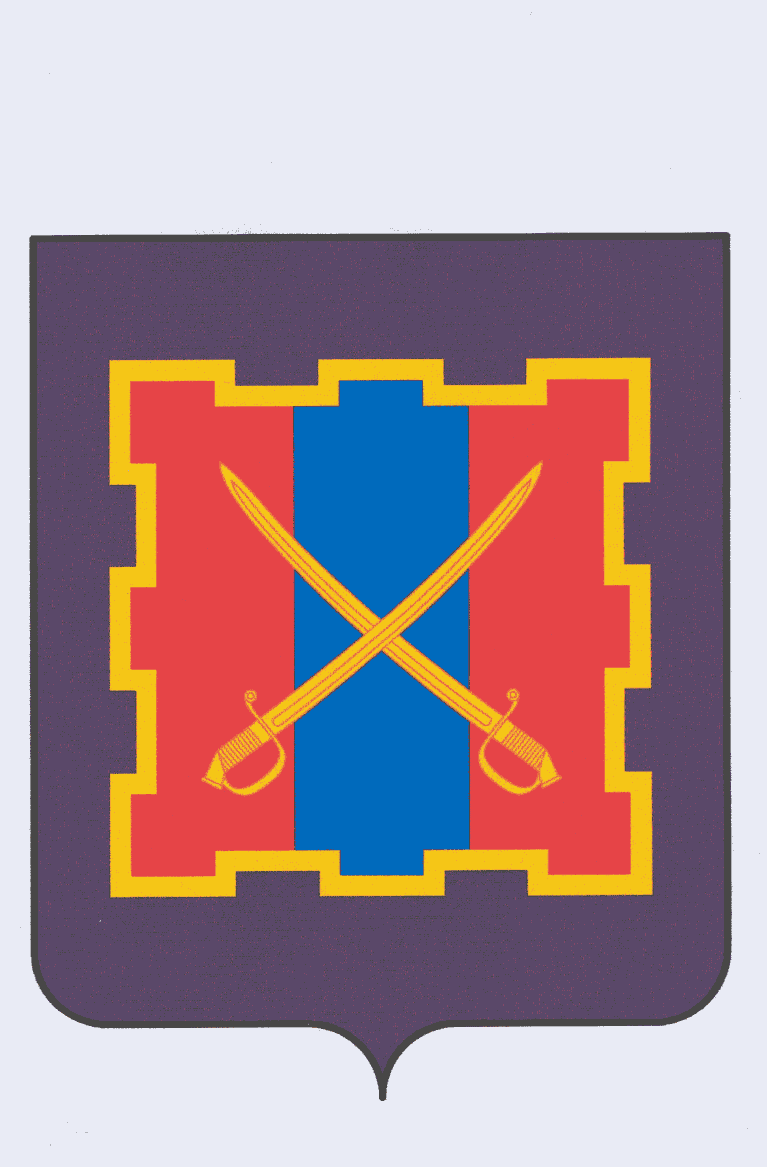 